鲁社教指〔2020〕3号 关于开展“书香齐鲁”全民阅读活动的通知各市社区教育指导服务中心（电大）、山东省社区教育联盟成员单位：为深入学习贯彻习近平新时代中国特色社会主义思想和党的十九大及十九届二中、三中、四中全会精神，在全民阅读中培育和践行社会主义核心价值观，继承弘扬中华民族优秀传统文化和传统美德，提高社区居民的人文、科学素养、审美趣味和生活、生产技能，营造“愿读书，爱读书，读好书，善读书”的社会风尚，加快建设学习型社会，经研究决定，在全省范围开展“书香齐鲁”全民阅读活动。一、活动时间2020年6月1日至11月1日。二、活动主题推动全民阅读，助力建设学习型社会。三、活动对象全体居鲁社会成员四、活动内容按照我中心统一部署，围绕活动主题，调动各类社会资源，积极开展下列活动：（一）乡村和城市社区阅读推广活动倡导各市（县市区）社区教育指导服务中心（电大）、山东省社区教育联盟成员单位，组建专门队伍，下沉镇街村居，联系并依托当地文化馆（站）、图书馆（室）、文化活动中心、社区书屋、农家书屋等，面向城乡居民特别是老年人、青少年、进城务工人员及弱势群体，通过举办专题讲座、文化沙龙、读书会、朗诵比赛、优秀图书推介、图书捐赠、交流等形式，激发广大社会成员的阅读积极性、主动性，养成自觉阅读习惯，营造浓厚读书氛围，以阅读为乡村振兴赋能，为文明社区建设助力。城乡居民可通过手机扫描下面的二维码，添加“悦读齐鲁”小程序，进行线上阅读活动。小程序包含优质书单、期刊推介、专题资源、专题讲座等，可看书、听书、学习打卡，“动”“静”皆宜。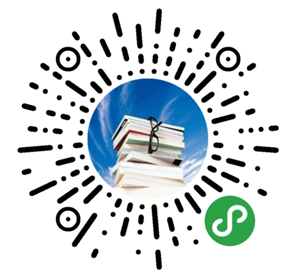 （“悦读齐鲁”二维码）（二）“我的书香生活”征文活动为全面、深入、扎实、有效开展全民阅读活动，激发广大社会成员的阅读兴趣，提高写作能力，拟以“我的书香生活”为题，开展征文活动。（详见附件）五、活动要求1.切实加强领导。举办“书香齐鲁”全民阅读活动，是深入贯彻落实国家、省“十三五”教育事业发展规划，完善终身教育体系，建设学习型社会，提升社区教育指导服务中心（电大）和联盟成员单位开展社区教育的知名度和影响力的重要举措。各单位要高度重视，明确责任部门或成立专门机构，统筹规划部署，协调推进各项工作。2.精心安排活动。各单位要紧扣活动主题，结合实际，精心制订实施方案，面向不同群体，开展形式多样、内容丰富的主题活动。要力避形式主义，克服走过场的应付心态，努力把活动开展得接地气，有特色，富实效。3.积极营造氛围。各单位要加强与新闻媒体的沟通、合作，充分借助广播电视、网络、报刊、板报、简报、电子屏、宣传栏、横幅等多种形式，广泛宣传终身学习理念，树立终身学习典型人物，引导更多的部门为居民提供终身学习服务。六、其他事项各单位于2020年9月1日前将实施方案、11月10日前将活动总结及活动佐证材料（包括文字、视频、图片、照片等）报送我中心社区教育办公室（联系人：宁雪文，联系电话：0531--82626712，邮箱：sdsqedu@163.com，地址：济南市舜耕路10 号）。附件：“我的书香生活”征文活动实施方案                        山东省社区教育指导服务中心                                2020年6月5日附件 “我的书香生活”征文活动实施方案为深入学习贯彻习近平新时代中国特色社会主义思想和党的十九大及十九届二中、三中、四中全会精神，全面、扎实、有效开展全民阅读活动，激发广大社会成员的阅读兴趣，养成良好阅读习惯，营造“愿读书，爱读书，读好书，善读书”的社会风尚，丰富社区居民精神文化生活，加快建设学习型社会，经研究决定，在全省范围举办“我的书香生活”征文活动。一、参加对象全体居鲁社会成员二、征文要求（一）主题、内容以“我的书香生活”为题，谈读书给个人、家庭或团体成长、壮大、成功带来的积极引领、推动作用；结合在新冠肺炎疫情防控期间个人、家庭或团体的阅读经历，抒发读书心得体会，及由阅读活动引发的对社会、人生的感悟和思考；谈自己或家庭、团体的买书、借书、藏书、读书、赠书的经历、故事等。作品主题应弘扬主旋律，宣传正能量，情感积极、健康，内容真实、具体。（二）文体、字数征文体裁为散文，不得写成小说、诗歌、戏剧、小品及论文等其他文体；字数在1000到3000字之间。（三）行文格式征文一律以word文档格式呈现。题目在前、居中，下面注明作者单位、姓名及联系方式。引文应注明出处。（四）写作纪律征文必需独创，严禁抄袭或代笔；如发现抄袭或代笔，一经查实，将取消参评资格并通报批评。三、征文报送以市级社区教育指导服务中心（电大）为单位（社区教育联盟单位高校可单独报送），每个单位遴选出10篇以内优秀作品，于2020年9月20日前，填写附件1、附件2并将征文电子版，报送山东省社区教育指导服务中心社区教育办公室，邮箱：sdddshequ@126.com；联系人：宁雪文；联系电话：0531-82626712。四、征文评奖“书香齐鲁”全民阅读活动工作领导小组将聘请专家、学者，对征文进行评审。评出一等奖3—5名，二等奖7—10名，三等奖10—15名。获奖名单将在“山东终身学习在线”等有关新闻媒体上发布。 附件:1.“我的书香生活”征文推荐表    2.推送作品汇总表附件1“我的书香生活”征文推荐表   填表联系人：           联系电话：附件2推送作品汇总表山东广播电视大学办公室　　                                                 　2020年6月8日印发                                                                                校对：李树志作者基本情况姓名性别作者基本情况年龄职业作者基本情况学历党派作者基本情况单位联系方式作品基本情况题目作品基本情况内容简介（200字以内）单位推荐意  见（公 章）序号推送单位作品名称作者姓名作者单位联系电话12345678910